 Linglong International Europe d.o.o. Zrenjanin              
  Kralja Aleksandra I Karađorđevića 2/IX, Zrenjanin, 23000, Srbija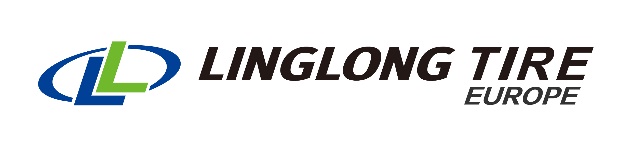 Obrazac prijave za Linglong stipendiju
Lični podaci
Podaci o studijama
Uz obrazac prijave dostaviti:
-  odštampan spisak ocena iz svih predmeta sa Studentskog servisa ili drugu potvrdu koja sadrži ocene iz svih položenih predmeta.
- očitanu ličnu kartuPotvrđujem pod punom materijalnom i krivičnom odgovornošću da su svi gorenavedeni podaci istiniti.Saglasan sam da kompanija Linglong International Europe d.o.o. Zrenjanin čuva, koristi i obrađuje lične podatke koje sam dostavio u ovom obrascu i njegovim prilozima u skladu sa Zakonom o zaštiti podataka o ličnosti.Upoznat sam sa time da nakon diplomiranja imam obavezu da tri godine radim u kompaniji Linglong International Europe d.o.o. Zrenjanin, ukoliko postanem stipendista.Upoznat sam sa time da kompanija Linglong International Europe d.o.o. Zrenjanin nema obavezu da me zaposli nakon diplomiranja, ukoliko smatra da moje znanje ne ispunjava tražene uslove.______________________________________(obavezan svojeručni potpis studenta)U ________________, _________ 2020. godine1.Ime i prezime2.ЈMBG 3.Datum rođenja4.Adresa i mesto prebivališta 
5.Telefon6.E-mail1.Godina upisa u prvu godinu osnovnih akademskih studija2.Trenutna godina studija3.Studijski program (smer)4.Prosečna ocena od početka studija do poslednjeg završenog semestra